Centrum voľného času  Žiar nad Hronom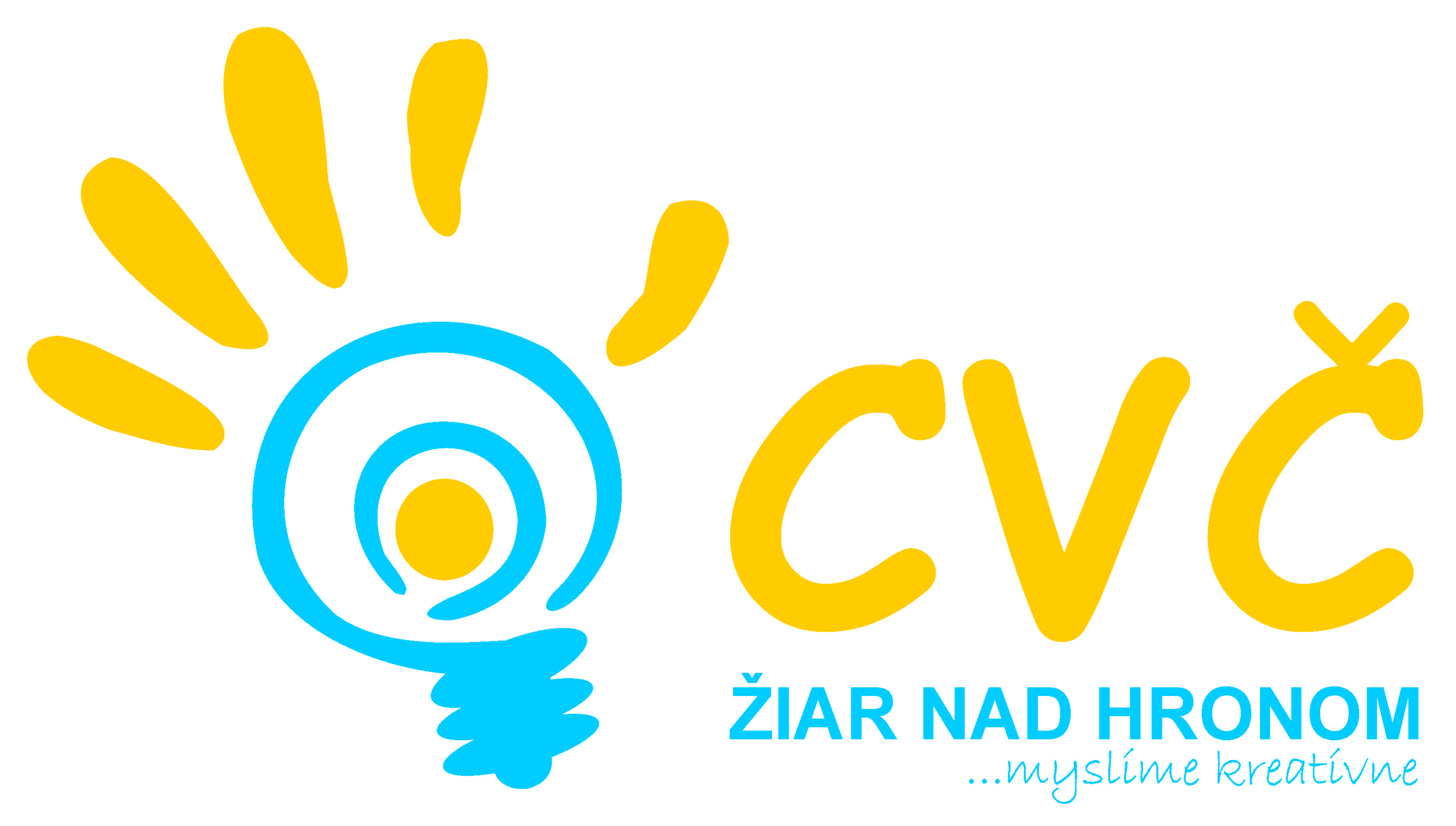 Ul. M. R. Štefánika 17, 965 01 Žiar nad Hronom                                                                                          riaditeľstvo ZŠ – ŠKD, MŠ                                                                                           Žiar nad HronomVaša značka			Naša značka		      Vybavuje / linka		         Žiar nad Hronom    				   2013/0015                                          Mgr. Petronela Gáfriková/ 673 33 48	             22.01. 2013Neobyčajné srdceVýtvarná súťaž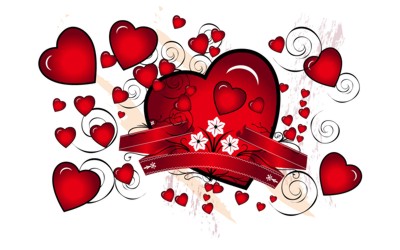    Opäť tu máme 14. február – deň sv. Valentína. Ten sviatok zaľúbených sa oslavuje takmer na celom svete, ale je na každom z nás, ako prejavíme svoju náklonnosť a lásku najbližším. Hlavne nech je to úprimné. Preto sa Centrum voľného času rozhodlo usporiadať výtvarnú súťaž o neobyčajné srdce.Technika:                    - koláž, akvarel, tempera, kresba, patchwork, papierové pletenie,                                                servítková technika, fotografia, carving (vyrezávanie do ovocia a zeleniny), výroba z dreva a iných materiálov (podľa vlastného výberu a možností) Vekové kategórie:       - deti MŠ, žiaci I. stupňa  ZŠ a žiaci II. stupňa ZŠĎalšie podmienky :     - každá práca musí byť originál                                      - posielať môžete aj viac ako jednu prácu                                      - každá práca bude mať svoju prihlášku, ktorá je súčasťou týchto                                         propozícií      Termín ukončenia:     Výtvarná  súťaž sa vyhlasuje 22.01. 2013 a uzávierka súťaže je                                                12.02. 2013     Súťažné práce je potrebné v danom termíne doručiť osobne s prihláškou do CVČ,      Ul. M.R. Štefánika č. 17, Žiar n ad Hronom, Mgr. Petronele Gáfrikovej. Práce doručené po termíne uzávierky alebo s nekompletnými údajmi, nebudú akceptované !!! Hodnotenie a ceny:      Práce bude hodnotiť nezávislá odborná porota. Všetky práce budú vystavené pre verejnosť v Centre voľného času od 14.02. do 15.02. 2013.S pozdravom                                                                                     Mgr. Helena Gáfriková v. r.                                                                                              riaditeľka CVČ   Telefón			Fax			E – mail				       Internet045/ 673 3348		045/673 33 48	pedagogikacvczh@gmail.com	                  	www.cvczh.edu.sk 0905 295 556PrihláškaNázov práce ............................................................................................................................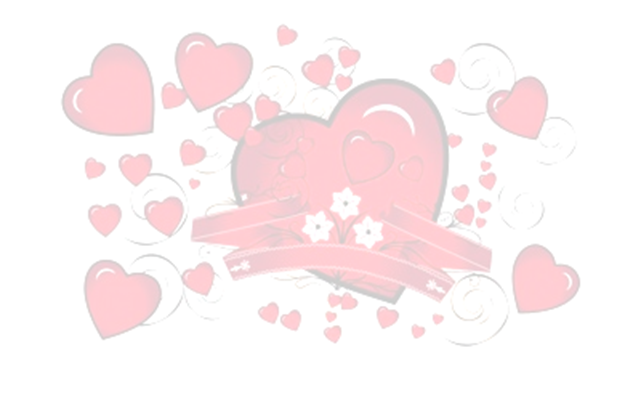 Meno a priezvisko dieťaťa ............................................................................................................................Kolektív .............................................................................................................................Vek .....................................................................................................................Trieda .............................................................................................................................Adresa školy, MŠ...............................................................................................Dňa .. . .. 2012 v Žiari nad Hronom 